МАГИСТРАТУРИ, СТИПЕНДИИ, СТАЖОВЕСтипендии на МОН за обучение в чуждестранни висши училищаМОН обяви стипендии за обучения, специализации и научни изследвания за учебната 2018/2019 г. Стипендиите се предоставят на български граждани – студенти в български държавни висши училища, за обучение в чуждестранни висши училища, в изпълнение на междуправителствени спогодби за образователен, културен и научен обмен.Актуалните възможности са:Стипендии за пълен срок на обучение за придобиване на ОКС Бакалавър или Магистър (след завършено средно образование);Стипендии за летни езикови курсове и семинари.Подборът на кандидатите се извършва след събеседване с всеки участник в съответния конкурс въз основа на критериите: Степен на мотивация, Информираност за обучение в съответната страна, Комуникативност, Качество на документите и Бъдеща реализация.Важно! Кандидатите, класирани в конкурс за определен вид обучение през учебната 2018-2019 година, не могат да участват в последващ конкурс за същата година.В общия случай приемащата страна осигурява стипендия и медицинско обслужване, освобождаване от такси за обучение, настаняване в студентско общежитие и ползване на студентски стол срещу заплащане, достъп до библиотеки и др. Пътните, визовите и паспортните разходи, както и разходите за застраховки и личен багаж са за сметка кандидата.Стипендии за пълен срок на обучение за Бакалавър или Магистър след завършено средно образованиеАрмения – 4 стипендии, пълен срок на обучение на руски/английски/арменски за студенти от всички специалности;Виетнам – 1 стипендия, пълен срок на обучение на виетнамски/френски/руски/английски за студенти от всички специалности;Гърция – 1 стипендия, пълен срок на обучение на английски/новогръцки/френски/немски за студенти от всички специалности;Македония – 3 стипендии, пълен срок на обучение за студенти от всички специалности без специалностите в областите на висше образование, здравеопазване, спорт и изкуства;Молдова – 1 стипендия, пълен срок на обучение на румънски/руски за студенти от всички специалности без “Медицина”, “Дентална медицина” и специалностите от областта на висше образование и изкуства;Румъния – 2 стипендии, пълен срок на обучение на румънски/френски/английски за студенти от всички специалности;Украйна – 2 стипендии, пълен срок на обучение за студенти от всички специалности;Япония – 1 стипендия, 1 академична година обучение на английски език за студенти от специалностите “Японистика” и “Приложна лингвистика с японски език”.Изисквания към кандидатите:Да са български гражданиДа са студенти в българско държавно училище през учебната 2017 – 2018 г.: в първи курс, редовна форма на обучениес успех от завършения семестър не по-нисък от „много добър“ 4.50Да не са навършили 25 години към датата на конкурсаДокументи за кандидатстване:Заявление в свободна форма до дирекция „Висше образование“ за участие в конкретен конкурс с опис на приложените документи.Автобиографична справка с посочени домашен и електронен адрес, телефони и информация за ползвани стипендии за обучение, отпуснати чрез МОНАкадемична справка за успеха и формата на обучениеМотивацияКопие от дипломата за средно образованиеДокумент за владеене на работния език (ако има такъв)Копие от личната карта на кандидатаДекларация от кандидата, че: 1. Сам ще осигури пътните, визовите и паспортните разходи, разходите за личен багаж и застраховки; 2. След завръщането си ще представи кратък отчет за обучението и финансово-битовите условия на престоя пред дирекция „Висше образование“ с копие до „Протокол и международно сътрудничество“ на МОН; 3. Ежегодно ще удостоверява с документ пред МОН и пред българското висше училище, в което е студент, че е изпълнил учебните си задължения към чуждестранното висше училище.Документите се подготвят на български език в деловодството на МОН на адрес: София, бул. Княз Донкуков 2А.Срок за кандидатстване: 16 март 2018 г. Разпределението на кандидатите по страни ще бъде съобщено на 19 март 2018 г. на посочените електронни адреси, а събеседването ще се проведе на 21 и 23 март 2018 г. от 10.00ч. в МОН.За справки телефони: 9217 530, 9217 784 и 9217 693.Преди да кандидатствате, моля, запознайте се със следната информация, включваща всички изисквания и условия за кандидатстване.Летни езикови курсове и семинариГърция – 4 стипендии, обучение до 1 месец на гръцки език за студенти от специалностите “Новогръцка филология“, “Класическа филология“, „Приложна лингвистика с гръцки език“, „Балканистика“ и “Минало и съвремие на Югоизточна Европа”;Македония – 2 стипендии, 3 седмици обучение за студенти от специалностите „Българска филология“, „Славянска филология”, „Балканистика“, „Археология“ и „Минало и съвремие на Югоизточна Европа”;Полша – 9 стипендии, обучение до 1 месец на полски език за студенти от специалност “Славянска филология с полски език”;Румъния – 10 стипендии, обучение до 1 месец на румънски език за студенти от специалностите “Румънска филология“, „Балканистика“ и “Минало и съвремие на Югоизточна Европа”;Словакия – 5 стипендии, обучение до 1 месец на словашки език за студенти от специалност “Славянска филология със словашки език”;Словения – 2 стипендии, 2 или 3 седмици обучение на словенски език за студенти от специалност “Славянска филология“, „Балканистика“ и “Минало и съвремие на Югоизточна Европа”;Сърбия – 7 стипендии, обучение до 1 месец на сръбски език за студенти от специалност “Славянска филология със сръбски език“ и “Балканистика”;Турция – 2 стипендии, 3 седмици обучение на турски език за студенти от специалностите „Тюркология“, “Балканистика“, „Приложна лингвистика“ и „Минало и съвремие на Югоизточна Европа”;Унгария – 5 стипендии, обучение до 1 месец на унгарски език за студенти от специалност “Унгарска филология“ и преподаватели – филолози;Чехия – 8 стипендии, обучение до 1 месец на чешки език за студенти от специалност “Славянска филология с чешки език“ и преподаватели – филолози.Изисквания към кандидатите:Да са български гражданиДа са студенти в българско държавно училище през учебната 2016 – 2017 г. в редовна форма на обучение които да не са в първата и последната година на обучение в ОКС бакалавър или магистър след завършено средно образованиекоито са записани за обучение в първи курс за придобиване на ОКС магистър след завършена степен бакалавър или магистърс успех от завършените семестри не по-нисък от 4.00Да не са навършили 30 години към датата на конкурса (за Унгария няма възрастово ограничение)Да владеят писмено и говоримо работния езикДа не са ползвали стипендия, отпусната чрез МОН за летен езиков курс в същата странаДокументи за кандидатстване:Заявление в свободна форма до дирекция „Висше образование“ за участие в конкретен конкурс с опис на приложените документи.Автобиографична справка с посочени домашен и електронен адрес, телефони и информация за ползвани стипендии за обучение, отпуснати чрез МОНАкадемична справка за успеха и формата на обучениеМотивацияДокумент за владеене или изучаване на работния език. Не се изисква за студенти от професионално направление Филология, изучаващи съответния чужд езикКопие от личната карта на кандидатаДекларация от кандидата, че: 1. Сам ще осигури пътните, визовите и паспортните разходи, разходите за личен багаж и застраховки; 2. След завръщането си ще представи кратък отчет за обучението и финансово-битовите условия на престоя пред дирекция „Висше образование“ с копие до „Протокол и международно сътрудничество“ на МОН.Документите се подготвят на български език в деловодството на МОН на адрес: София, бул. Княз Донкуков 2А.Срок за кандидатстване: 22 януари 2018 г. Разпределението на кандидатите по страни ще бъде съобщено на 19 март 2018 г. на посочените електронни адреси, а събеседването ще се проведе на 25 и 29 януари 2018 г. от 10.00ч. в МОН.За справки телефони: 9217 530, 9217 784 и 9217 693Преди да кандидатствате, моля, запознайте се със следната информация, включваща всички изисквания и условия за кандидатстване.Източник: МОНСтипендии на консултантската компания "PwC България“Консултантската компания "PwC България" стартира кампания "Твоите 25 причини да избереш България", подкрепена от президента Румен Радев и МОН. Заедно с други водещи компании ще бъдат подкрепени 25 български студенти с едногодишна стипендия, стаж във фирма и менторство. В конкурса могат да участват студенти на възраст между 18 и 24 години със силна мотивация да останат и да се развиват в България. Кандидатите трябва да подготвят есе на тема "Моите 25 причини да избера България". Повече информация може да откриете на официалния уебсайт на инициативата.Краен срок: 10 февруари 2018 г.Стипендии на European University Institute във ФлоренцияEuropean University Institute във Флоренция отпуска стипендии за докторантура за академичната 2018-2019 г. Училището предлага докторски програми по икономика, история и цивилизация, право, политически и правни науки. Стипендията възлиза на 1315 евро на месец, платими дванадесет месеца в годината. На одобрения кандидат се полагат средства и за транспорт, застраховка и издръжка на семейството.Изисквания към кандидатите:Кандидатът следва да е български гражданин (без оглед на държавата, в която пребивава) или гражданин на друга държава членка на Европейския съюз, пребивавал постоянно в България не по-малко от 5 години към крайния срок за кандидатстване;Към крайния срок за кандидатстване кандидатът следва да е придобил образователно-квалификационна степен „Магистър“;Кандидатът трябва да има минимален среден успех от дипломата за придобита образователно-квалификационна степен „Магистър“ – Много добър 5.00 или съответния еквивалент от системата за оценяване в държавата, в която е придобита степента.Всички останали изисквания, поставени към кандидатите от Европейския университетски институт, могат да бъдат открити на интернет страницата на института: https://www.eui.eu/.Краен срок: 31 януари 2018 г.Национална стипендиантска програма "За жените в науката"Стартира осмото издание на Национална стипендиантска програма "За жените в науката". Конкурсът търси талантливи български жени учени в сферата на естествените науки, които ще бъдат наградени със стипендии от по 5000 евро. Изискванията към кандидатите са да бъдат на възраст до 35 години, да са докторанти или вече да са защитили докторска степен, да се занимават с изследвания в сферата на естествените науки и да работят по авторски научен проект, който да реализират със стипендията в България. Подробна информация за конкурса е достъпна на официалния сайт на програмата. Кандидатите могат да изпратят своите заявления и документи за участие на stanislava.nishkova@mfa.bg или по пощата до Националната комисия за ЮНЕСКО в България. Краен срок: 31 март 2018 г.Стажантска програма на Netmetshek BulgariaNetmetshek Bulgaria обявява стажантска програма за младежи с интереси в сферите на маркетинга и връзките с обществеността. Кандидатите трябва да завършват или вече да притежават бакалавър по маркетинг, PR или Brand Management и да владеят английски език. Одобрените стажанти ще трябва да следят комуникационните материали и съдържанието на партньорите на компанията, да участват в организацията и представянето на различни проекти и кампании и да дават идеи за създаването на маркетингови материали и видео съдържание. За да кандидатствате, трябва да изпратите CV на jobs@nemetschek.bg, а повече информация за програмата може да откриете на страницата на Netmetshek Bulgaria.Краен срок: не е посоченКонкурс за стажант-аташета на МВнРМинистерството на външните работи (МВнР) обявява конкурс за стажант-аташета. Темите, по които кандидатите трябва да се подготвят за изпитите, може да намерите тук. Конкурсът ще се проведе до края на годината, като МВнР ще съобщи своевременно за старта му. Успешно преминалите 15 души ще станат държавни служители на длъжност "стажант-аташе". За да участват в конкурса, кандидатите трябва да имат завършено висше образование със степен "магистър" в хуманитарни науки, социални, стопански и правни науки, сигурност и отбрана и да владеят най-малко два чужди езика, като поне единият от тях да е официален за ООН или работен за Европейската комисия. Кандидатите, които владеят редки езици като албански, арабски, гръцки, иврит, италиански, китайски, корейски, румънски, руски, скандинавски езици, турски, фарси, хинди, холандски и японски, имат предимство при равни резултати с техни конкуренти от писмената и устната част от изпита. Повече иформация за конкурса можете да намерите тук.Краен срок: не е посоченПлатен стаж в Световната търговска организацияВсяка година Секретариатът на Световната търговска организация (СТО) предлага стаж за студенти в магистърски и докторски програми, които искат да придобият практически опит и по-задълбочени познания за многостранната търговска система.Програмата е целогодишна и няма начален и краен срок за кандидатстване. Стажът е с продължителност до 24 седмици и се провежда в Женева, Швейцария. Стажантите трябва сами да поемат разходите си за път до и от Женева и тези за здравна застраховка.Кандидатите трябва да са на възраст между 21 и 30 години, граждани на държава членка на СТО, сред които е и България, както и да имат бакалавърска степен в подходяща дисциплина. Подробна информация може да откриете на интернет страницата на Световната търговска организация.Краен срок: текущСтажантска програма на УниКредит Булбанк Инициативата е насочена към студенти от втори или по-горен курс, както и завършили студенти от цяла България. Стажовете са платени и с продължителност между 3 и 6 месеца в рамките на цялата година. Участниците могат да изберат да работят както в УниКредит Булбанк, така и в дружествата УниКредит Лизинг, УниКредит Факторинг и УниКиредит Кънсюмър Файненсинг. Желаещите да се включат в програмата могат да кандидатстват през сайта на банката  или да изпратят автобиография и мотивационно писмо на електронна поща: internship@unicreditgroup.bg със заглавие internship.Краен срок за подаване на документи: минимум един месец преди започване на стажа.Стаж в Организацията по прехрана и земеделие (FAO) към ООНОрганизацията по прехрана и земеделие (FAO) към ООН набира младежи до 30 години за стажантската си програма. Стажовете са с продължителност между 3 и 6 месеца и се провеждат в седалището в Рим, Италия, или в регионалните офиси на институцията. На участниците в програмата се осигурява месечна стипендия с максимален размер 700 американски долара. Студенти, завършили минимум втори курс, и младежи, дипломирани през последните две години, с интереси в сферата на дейност на FAO ще получат възможност да работят и да се развиват в международната организация. Изискванията към кандидатите са: отлично владеене на английски, испански или френски, като за предимство ще се считат арабски, китайски или руски; добри технологични, комуникационни и аналитични умения и липса на роднинска връзка с членове на FAO.Повече за програмата и процеса на кандидатстване можете да откриете на сайта на организацията.Краен срок: целогодишноСтажове в Международната академия на нюрнбергските принципиМеждународната академия на нюрнбергските принципи търси студенти за 3-месечна стажантска програма. Тяхното образование трябва да е свързано с организация на събития, медии и научни изследвания. Участниците трябва да имат основни умения за работа с MS Office, както и интерес към международното криминално право. С предимство са кандидати от държави, които все още се развиват в тази област. Работните езици по програмата са немски и английски. Стажуването в организацията включва: достъп до международна мрежа от професионалисти и източници на информация; гъвкаво работно време, както и финансова компенсация на база на изработените часове. Повече информация за необходимите документи за кандидатстването, което продължава през цялата година, можете да намерите на официалния сайт на академията.Краен срок: целогодишноСтажантска програма на Столична общинаЕкипът на инициативата на Столична община "Визия за София" обявява стажантка програма с 6 позиции в следните специалности: мениджмънт, PR и комуникации, устройствено планиране и ГИС, социология, екология и правно-нормативни аспекти. Програмата предвижда месечно заплащане на граждански договор, както и допълнителна стипендия за кандидатите, регистрирани в уебсайта Студентски практики. Кандидатстването става с подаване на CV на e-mail: team@vizia.sofia.bg.Краен срок: не е посоченПРОГРАМИПрограма на Министерството на науката и технологиите на Китай за талантливи млади учениМинистерството на науката и технологиите на Китай обявява Програма за обучение и работа на талантливи млади учени (ПТМУ). Тя представлява схема за международна мобилност, създадена от китайското правителство с цел формиране и развитие на бъдещи водещи личности в сферата на науката и технологиите в сътрудничество с други развиващи се страни. ПТМУ насърчава трансграничния обмен на изявени млади учени и изследователи, както и подкрепя сътрудничеството между научноизследователски институти, академии и предприятия. Програмата предлага възможности за млади талантливи учени от развиващи се страни за работа и стипендии в Китай на пълен работен ден за период от 6 до 12 месеца съвместно с китайски партньорски екипи.ПТМУ е добра възможност за задълбочаване на сътрудничеството между учени от България и Китай. Участници в нея от китайска страна са Департаментът за международно сътрудничество към Министерството на науката и технологиите, Китайският център за научен и технологичен обмен, както и научноизследователски институти, университети, юридически лица (предприятия), правителствени институции за наука и технологии, дипломатически представителства и др.На кандидатите (международни експерти) се оказва съдействие за издаване на необходимите документи (виза, Сертификат за чуждестранен експерт и Разрешение за пребиваване на чужденец), като им се осигурява финансова подкрепа до получаването на стипендията.  За участие в програмата се допускат заети на пълен работен ден в своята страна учени и изследователи на възраст до 45 г., притежаващи минимум пет години професионален опит или докторска степен. Задължителни изисквания са: отличното владеене на английски език или китайски мандарин; готовност за работа в Китай на пълно работно време, както и спазването на законите, регламентите и правилата в Китай.Стипендията, която получават участниците в програмата, е в размер на 12 500 китайски юана на месец (които се равняват на около 3000 лв.) за настаняване, застраховка и дневни разходи. Шест или 12-месечният престой и работа в Китай дават възможност за осъществяване на контакти и извършване на съвместни проектни дейности с изследователски екипи на световно ниво. Сертификатът, който се получава в края на програмата, е свидетелство за високо научно постижение и придобит професионален опит.  Заявленията за участие в програмата се приемат целогодишно, като тяхното оценяване се осъществява на тримесечна база – съответно през януари, април, юли и октомври.Повече информация за програмата може да бъде намерена на адрес: http://tysp.cstec.org.cn. За контакти: е-mail: tysp@cstec.org.cn, тел.: +86-10-68574085, адрес: 54 Sanlihe Road, Пекин 100045, Китай.Краен срок: целогодишноПодкрепа на международни научни форуми, провеждани в Република България Фонд „Научни изследвания“ отправя покана за кандидатстване за „Подкрепа на международни научни форуми, провеждани в Република България“ Цел на процедурата:Подпомагане провеждането на международни научни  форуми на принципа на споделено финансиране  с цел установяване и задълбочаване на сътрудничеството на българските учени с водещи учени от чужбина, популяризиране на техните научни резултати и публикуване на материалите в реферирани издания.Допустими кандидати:Акредитирани висши училища по чл. 85 ал.1 т.7 (ЗВО Обн. ДВ. бр.112 от 27 Декември 1995г. изм. ДВ. бр.107 от 24 Декември 2014г).Научни организации по чл. 47 ал. 1 на (ЗВО Обн. ДВ. бр.112 от 27 Декември 1995г. изм. ДВ. бр.107 от 24 Декември 2014г).Критерии за оценка:Събитието да се провежда на територията на Република България;Доказано международно участие;Проявата да съответства на целите в чл. 2, ал. 1 на ЗННИ или да попада в приоритетните области на Националната стратегия за развитие на научните изследвания или на Иновационната стратегия за интелигентна специализация;Структурирана програма;Минимален брой участници - 50 души, с минимум 10% доказано участие на млади учени;Престиж на международните лектори;Бюджет на исканото съфинансиране от ФНИ, както и задължително посочване на финансовия принос от други и/или собствени  източници. Средствата от ФНИ, могат да се разходват за организационни разходи и за разходи за настаняване на поканените лектори и настаняване и командировъчни разходи на млади учени, както и други разходи, посочени в описанието на Процедурата.Представяне и подбор на предложенията:Предложенията се представят в свободен формат с придружително писмо, като трябва да съдържат информация по всички посочени критерии. Проектните предложения ще бъдат разглеждани от Временна научно-експертна комисия за подбор на предложенията всяко тримесечие.В рамките на една сесия могат да бъдат подкрепени до две предложения от научна организация.Максимален  размер на съфинансирането - до 7000 лв.Предложенията се подават в деловодството на ФНИ, бул. „Ал. Стамболийски 239Б.Пълен текст на процедуратаВ съответствие с чл. 50 на Правилника на Фонда, кандидатите могат да поискат разяснения от Фонда по конкурсната документация на обявените конкурси до 10 дни преди изтичането на срока за подаване на проектните предложения. Въпросите ще бъдат приемани само по електронна поща на адрес:  fni-konkursi@mon.bgВъпроси и отговори във връзка с Покана за кандидатстване ПОДКРЕПА НА МЕЖДУНАРОДНИ НАУЧНИ ФОРУМИ, ПРОВЕЖДАНИ В РЕПУБЛИКА БЪЛГАРИЯКраен срок: текущНационално съфинансиране за участие на български колективи в утвърдени проекти по COST Фонд „Научни изследвания“ отправя покана за кандидатстване по процедура за предоставяне на национално съфинансиране за участие на български колективи в утвърдени акции по Европейската програма за сътрудничество в областта на научните изследвания и технологии COST.Целта на процедурата е да създаде условия за пълноценно и ефективно участие на България в конкурсите на Европейската програма COST в областта на научните изследвания и технологиите и да засили присъствието на академичната общност в тази програма.ДОПУСТИМИ КАНДИДАТИАкредитирани висши училища по чл. 85 ал.1 т.7 (ЗВО Обн. ДВ. бр.112 от 27 Декември 1995г. изм. ДВ. бр.107 от 24 Декември 2014г).Научни организации по чл. 47 ал. 1 на (ЗВО Обн. ДВ. бр.112 от 27 Декември 1995г. изм. ДВ. бр.107 от 24 Декември 2014г).КРИТЕРИИ ЗА ОЦЕНКА:Условие за съфинансиране на първи етап на дадена акция е наличие на положително решение на Управляващия комитет на акцията за включване на българския партньор и утвърждаване на същата акция oт Съвета на висшите представители на програмата. ПРЕДСТАВЯНЕ И ПОДБОР НА ПРЕДЛОЖЕНИЯТА:Предложенията се представят в деловодството на Фонда. Проектните предложения ще бъдат разглеждани от Временна научно-експертна комисия за подбор на предложенията два пъти годишно / през месец март и през месец октомври/.СРОК ЗА ПОДАВАНЕ НА ПРЕДЛОЖЕНИЯТА - безсрочно.МАКСИМАЛЕН  РАЗМЕР НА СЪФИНАНСИРАНЕТО - до 20 000 лв. на година.Предложенията се подават в деловодството на ФНИ, бул. „Ал. Стамболийски 239Б. ет.3Пълен текст на процедуратаВ съответствие с чл. 50 на Правилника на Фонда, кандидатите могат да поискат разяснения от Фонда по конкурсната документация на обявените конкурси. Въпросите ще бъдат приемани само по електронна поща на адрес:  fni-konkursi@mon.bgКраен срок: текущR&D Calls HORIZON 2020Програма: „Америка за България”Програмата финансира дейности в следните области: Изкуство и култура; Земеделие и околна среда; Гражданско общество и демократични институции; Социална сфера; Образование и библиотеки; Археология и културен туризъм. Сумата на финансиране зависи от проектните дейности. БЕНЕФИЦИЕНТИ: Юридически лица от Р. България Образование и библиотекиВ работата си с българските училища, университети и библиотеки Фондация „Америка за България“ се стреми да продължава най-добрите традиции на българското образование. Фондацията финансира също проекти за модернизиране на българските академични библиотеки и свързването им с библиотечни мрежи по света. Археология и културен туризъмПрограмата подкрепя археологически проекти в България, които привличат повече местни и чуждестранни посетители, заинтересовани от богатите археологически съкровища на страната. Oтпускането на грантове предвижда съвместно планиране между Фондация „Америка за България” и бъдещите получатели на грантове. Фондацията съветва кандидатите за грант да не попълват формуляра за кандидатстване, а да изпратят кратко писмо, не по-дълго от две страници, което представя тяхната организация, намеренията, целите и продължителността на проекта, както и общата сума на необходимото финансиране. За улеснение се препоръчва електронният формуляр "Запитване", който се намира на посочената страница: http://www.americaforbulgaria.org/application Запитвания и предложения се разглеждат и одобряват целогодишно. Ако след разглеждане на подаденото „Запитване“ становището е положително, съответният програмен директор ще се свърже с кандидатите, за да обсъди по-подробно представените от тях идеи и да им съдейства за оформяне на цялостно предложение. Кандидатите могат да очакват да получат отговор в рамките на 1 месец дали техните проектни идеи ще бъдат придвижени по-нататък. Ако се прецени, че предложението може да бъде развито в цялостен проект, то процесът на неговото одобрение, който включва проучване, срещи, посещения на място, преговори, юридически анализ и представяне за одобрение, обикновено отнема един месец, но може да продължи и по-дълго. Моля, изпращайте Вашите писма по електронен път, на applications@americaforbulgaria.org. Краен срок: текущ СЪБИТИЯBioeconomy Impact 2018: Bioeconomy Driving Smart and Sustainable Cities, 6-7 February 2018, Budapest, HungaryThe Budapest meeting will provide networking, expertise and skills support to Bioeconomy research teams to ensure that the obligation to deliver innovation can be met. The free meeting is open to all European researchers working across Food, Agri, Marine, Forestry or Biotech topics who wish to upskill their efforts to innovate for commercial or social benefit.More information and registration: https://www.eventbrite.com/e/bioeconomy-impact-2018-tickets-39649738435Training course "Financial Management of Horizon 2020 Projects", 7-9 February 2018, Amsterdam, NetherlandsComparing to other Horizon 2020 courses, this training is led by experienced former auditors of European Institutions. Three day H2020 practical training is dedicated to the in-depth understanding of fundamentals of financial management of Horizon 2020 projects. On the last day of the training course special attention will be given to how you can prepare and deal with an audit, the day is set to give an in-depth understanding of not-so-common aspects.The full training course takes place over 3 days. Each day is divided into theoretical and practical part with many opportunities for the participants to ask specific questions related to their businesses and clarifications of the outstanding issues. The trainings are held all over Europe and the number of seats is limited to 15 – it ensures that all the participants receive answers to their questions. Find out more information about the training course: http://efmc.eu/horizon2020/about-training/ “Nanotechnology: From Materials to Science'', 15-16 February 2018, Prague, Czech Republic The event is organized in the framework of the ACCELERATE project. It is open to researchers, industry experts and science enthusiasts in the fields of nanostructures and nano-analytics. It is a two-day conference with the objective of sharing knowledge in those fields, discussing the innovative applications of nanotechnology in different sectors (such as ICT, health, energy and more) and exploring diverse collaboration opportunities between research organizations and companies.How to register?Register for the event here. The provisional programme of the event and the sessions' abstracts can be found here.Horizon 2020 Project Management and Financial Reporting, 22 – 23 February 2018, AustriaHow to manage your EU-funded research and innovation project in the most efficient way?Why participate in the "Horizon 2020 Project Management and Financial Reporting" course? Get a practical insight into:Avoiding financial mismanagement in your Horizon 2020 project;Drafting a sound consortium agreement and handling IPR issues;Putting together periodic and final reports;Getting prepared for technical reviews and EC audits.This 2-day training course will introduce the first crucial steps for getting a Horizon 2020 project started on the right foot, provide practical tips to ensure a sound technical implementation of your project, and go into the issues of financial management and reporting.Participants prepare a full financial report for a virtual research project, a role-play exercise, based on "dummy" invoices, salary slips and time-sheets!For more information and registration: https://www.eutrainingsite.com/training-courses/138/horizon-2020-project-management-and-financial-reportingSYNERGI 2018 - SYnchrotron and NEutron Radiation Go Industrial, 8 – 9 March 2018, Amsterdam - The NetherlandsThe goal of SYNERGI 2018 is to bring together industrial researchers and facility scientists to discuss present R&D problems. This is an unique opportunity to figure out how these issues could possibly be solved using the special techniques provided by large-scale facilities.SYNERGI2018 - organised by SINE2020 and co-organised by CALIPSOplus, BalticTRAM, and ACCELERATE - will take place at the Science Museum NEMO in Amsterdam. The event will demystify Analytical Research Infrastructures for industry, demonstrating how they already help companies with focus on the engineering and materials science sector, and will discuss a future vision and expectation on how they should be better integrated into regional and European-wide innovation processes. In a research-to-business matchmaking session, SYNERGI 2018 will bring together both industrial researchers and facility scientists to discuss living R&D problems and how they could eventually be solved using the special techniques provided at Europe’s Advanced Research Infrastructures.10th International Conference on Computer Supported Education - CSEDU 2018, 15 - 17 March 2018, Funchal, Madeira, PortugalCSEDU 2018, the International Conference on Computer Supported Education, aims at becoming a yearly meeting place for presenting and discussing new educational environments, best practices and case studies on innovative technology-based learning strategies, institutional policies on computer supported education including open and distance education, using computers. More information and registration at http://www.csedu.org/ 7th International Conference on Smart Cities and Green ICT Systems - SMARTGREENS 2018, 16 – 18 March 2018, Funchal, Madeira, PortugalThe purpose of the 7th International Conference on Smart Cities and Green ICT Systems (SMARTGREENS) is to bring together researchers, designers, developers and practitioners interested in the advances and applications in the field of Smart Cities, Green Information and Communication Technologies, Sustainability, Energy Aware Systems and Technologies.More information and registration at http://www.smartgreens.org/ 4th International Conference on Geographical Information Systems Theory, Applications and Management - GISTAM 2018, 17 - 19 March 2018, Funchal, Madeira, PortugalThe International Conference on Geographical Information Systems Theory, Applications and Management aims at creating a meeting point of researchers and practitioners that address new challenges in geo-spatial data sensing, observation, representation, processing, visualisation, sharing and managing, in all aspects concerning both information communication and technologies (ICT) as well as management information systems and knowledge-based systems.More information and registration at http://www.gistam.org/3rd International Conference on Internet of Things, Big Data and Security - IoTBDS 2018, 19 – 21 March 2018, PortugalThe internet of things (IoT) is a platform that allows a network of devices (sensors, smart meters, etc.) to communicate, analyse data and process information collaboratively in the service of individuals or organisations. The IoT network can generate large amounts of data in a variety of formats and using different protocols which can be stored and processed in the cloud.More information and registration at http://iotbdsHorizon 2020 Master of Finance and Administration and EC Audits, 21 – 23 March 2018, Madrid, SpainThis 3-day training course provides a complete insight into the financial management and administration of Horizon 2020 projects, and EC financial audits. It will help you ensure that the day-to-day bookkeeping as well as the periodic and financial reports of your H2020 projects are sound and fully conform with the requirements of the H2020 Grant Agreement and ready for an EC audit. For more info and registration please visit https://www.eutrainingsite.com/training-courses/166/h2020-master-of-finance-and-administration-and-ec-audits13th International Conference on Evaluation of Novel Approaches to Software Engineering - ENASE 2018, 23 – 24 March 2018, Funchal, Madeira, PortugalThe mission of ENASE (Evaluation of Novel Approaches to Software Engineering) is to be a prime international forum to discuss and publish research findings and IT industry experiences with relation to novel approaches to software engineering. The conference acknowledges evolution in systems and software thinking due to contemporary shifts of computing paradigm to e-services, cloud computing, mobile connectivity, business processes, and societal participation.More information and registration at http://www.enase.org/ South-East European Exhibition and Conference on Energy Efficiency and Renewable Energy (EE & RE), 27 – 29 March 2018, BulgariaThe EE & RE exhibition is a platform for many local and foreign companies to showcase their eco-friendly solutions for energy production and consumption.The event has the format “exhibition-conference” and is open to visitors from the sectors of automation, energy, construction, engineering, different industry branches, representatives of municipalities and government administration, HVAC, lighting, transport and logistics, etc. More information and registration hereSave the Planet - Waste Management & Recycling Exhibition and Conference, 27 – 29 March 2018, BulgariaEvent on recycling, waste management and waste-to-energy solutions. The Save the Planet exhibition showcases local and foreign companies, who offer products and solutions for waste collection, treatment and utilisation. A conference on the same topics will take place in parallel to the exhibition. The event is open to representatives of municipalities and government administration, ecologists, investors, managers of companies from the sectors recycling, waste management, agriculture, food and packaging, etc.More information and registration hereSmart Cities – Exhibition and Conference for South - East Europe, 27 – 29 March 2018, BulgariaExhibition on smart technologies for sustainable cities. Smart Cities aims to popularise modern technologies and practices that can turn our cities into more eco-friendly and effective systems. It is a meeting point for solution providers and consumers. The parallel conference offers a chance to obtain information on current trends, legislation and perspectives. Among the event participants are companies offering solutions for passive houses, public transport innovations, energy efficient lighting, software for smart buildings and industry, etc.More information and registration hereChallenges in additive manufacturing industrial qualification: key solutions at large scale infrastructure, 9 – 10 April 2018, FranceTo foster industrial escalation of additive manufacturing, we aim at bringing together industry and applied sciences to address key manufacturing issues regarding final quality assessment of products.From process qualification until component certification, additive manufacturing presents big challenges as a new field of material processing with multiple new parameters. Therefore, new insights concerning characterisation are envisaged for process and component standards, and for certification as well. European large installations ILL and ESRF offer a common frame for additive manufacturing industrial investigations, where unique static (scanning) and dynamic (in-situ) studies on stresses and imaging, from the nanometre until several centimetres range, are possible.More information and registration at  https://indico.ill.fr/indico/event/89/The Brain Conferences: Computational Neuroscience of Prediction, 15 - 18 April 2018, DenmarkThis Brain Conference examines the problems and prospects for prediction from the combined perspectives of experimental and theoretical neuroscience, psychology and economics.Prediction is a pervasive requirement for organisms to be able to prepare for and adapt to complex, changing and challenging environments. Prediction is affected by cognitive and computational factors including limited capacity attention, risk and uncertainty, and affective biases; and it is the topic of a wealth of neuroscience experiments ranging from behavioural studies to powerful new approaches such as optogenetics. In this Brain Conference, we will examine the problems and prospects for prediction from the combined perspectives of experimental and theoretical neuroscience, psychology and economics. Organised by FENS in collaboration with The Brain Prize, these bi-annual conferences bring together outstanding researchers in key areas of contemporary neuroscience to discuss current concepts and define challenges for future research.For detailed information (speakers, application deadlines), please visit: www.thebrainconferences.orgПУБЛИКАЦИИCERN COURIER December 2017, Volume 57 Issue 10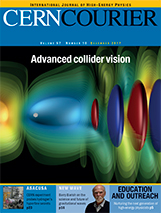 Download digital editionPublication of the European University Association Public Funding Observatory Report 2017Higher Education Policy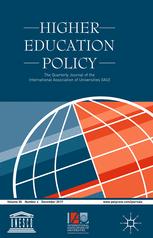 Volume 30, Issue 4, December 2017SPECIAL ISSUE: The Role of Higher Education in the Socio-Economic Development of Peripheral RegionsEditorialThe Role of Higher Education in the Socio-Economic Development of Peripheral Regions Jan Kohoutek, Rómulo Pinheiro, Inna Čábelková, Michaela ŠmídováOriginal ArticlesHigher Education Institutions in Peripheral Regions: A Literature Review and Framework of Analysis, Jan Kohoutek, Rómulo Pinheiro, Inna Čábelková, Michaela ŠmídováUniversities’ Third Mission: Global Discourses and National Imperatives, Rómulo Pinheiro, James Karlsen, Jan Kohoutek, Mitchell Young.The Twentieth Century in European Memory - Transcultural Mediation and Reception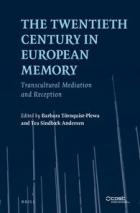 Author(s): Sindbæk Andersen, T., Törnquist-Plewa, B. (Eds.)Publisher(s): BrillDownload (PDF, 3 MB)This volume is the final outcome of the research network In Search of Trans-cultural Memory in Europe(istme) which ran from 2012 to 2016. Funded by the EU COST (Cooperation in Science and Technology) programme, the network was able to bring together scholars from 33 European countries and a variety of disciplinary backgrounds. The goal of the network was to go beyond what we saw as tendencies within memory studies to be too nationally orientated and to reify the bonds between culture, nation and memory. The ambition was to investigate transcultural dynamics of memory in Europe with special attention paid to memories of the troubled twentieth century, and how they have been transmitted and received across the continent. Moreover, the network aimed to develop European memory studies theoretically and methodologically by focusing on transculturality and reception. It is why this volume is centred on these issues. Laser Optofluidics in Fighting Multiple Drug Resistance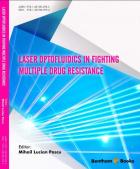 Author(s): Pascu, M L (Ed)Publisher(s): Bentham Books https://ebooks.benthamscience.com/book/9781681084985/This publication relates to COST Action MP1106 Smart and green interfaces - from single bubbles and drops to industrial, environmental and biomedical applications.This monograph is a collection of reviews that presents results obtained from new and somewhat unconventional methods used to fight multiple drug resistance (MDR) acquired by microorganisms and tumours. Two directions are considered: (i) the modification of non-antibiotic medicines by exposure to un-coherent, or laser optical radiation to obtain photoproducts that receive bactericidal or, possibly, tumouricidal properties and (ii) the development of new vectors (micrometric droplets of solutions containing medicinal agents) to transport medicines to targets based on optical and micro spectroscopic methods.Chapters shed light on pendant droplets used for antibiotic drug delivery, the science of lasers and their interactions with fluids in pendant droplets and spectroscopic analyses of droplets used to treat MDR infections. It therefore equips researchers and medical professionals with information about tools that enable them to respond to medical emergencies in challenging environments.